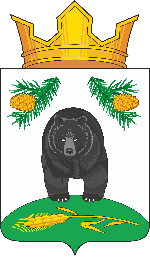 СОВЕТ НОВОКРИВОШЕИНСКОГО СЕЛЬСКОГО ПОСЕЛЕНИЯРЕШЕНИЕ20.06.2022                                                                                                                       № 242О назначении выбора депутатов Совета Новокривошеинскогосельского поселенияВ соответствии со статьей 10 Федерального закона от 12 июня 2002 года № 67-ФЗ «Об основных гарантиях избирательных прав на участие в референдуме граждан Российской Федерации, статьей 6 закона Томской области от 14 февраля 2005 года № 29-ОЗ «О муниципальных выборах в Томской области», Уставом Новокривошеинского сельского поселенияСОВЕТ НОВОКРИВОШЕИНСКОГО СЕЛЬСКОГО ПОСЕЛЕНИЯ РЕШИЛ:1. Назначить выборы депутатов Новокривошеинского сельского поселения пятого созыва на 11 сентября 2022 года.2. Направить копию решения в Управление Роскомнадзора по Томской области, Управление Министрества юстиции Российской Федерации по Томской области, Избирательную комиссию Томской области, Территориальную Избирательную комиссию Кривошеинского района.3. Опубликовать настоящее решение в Информационном бюллетене Новокривошеинского сельского поселения и на официальном сайте муниципального образования Новокривошеинское сельское поселение в информационно-телекоммуникационной сети «Интернет» http://www.novokriv.ru.4. Настоящее решение вступает в силу со дня его официального опубликования. 5. Контроль за исполнением настоящего решения возложить на контрольно-правовой комитет.Председатель Совета Новокривошеинскогосельского поселения							          	Е.В. ТаньковаГлава Новокривошеинского сельского поселения			           А.О. Саяпин